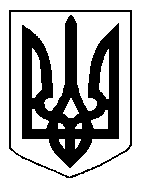 БІЛОЦЕРКІВСЬКА МІСЬКА РАДА	КИЇВСЬКОЇ ОБЛАСТІ	Р І Ш Е Н Н Я
від  27 червня 2019 року                                                                        № 4001-73-VIIПро припинення терміну дії договору оренди землі ТОВАРИСТВУ З ОБМЕЖЕНОЮ ВІДПОВІДАЛЬНІСТЮ «ВЕНТАНА»Розглянувши звернення постійної комісії з питань земельних відносин та земельного кадастру, планування території, будівництва, архітектури, охорони пам’яток, історичного середовища та благоустрою до міського голови від 22.05.2019 року №226/2-17, протокол постійної комісії з питань  земельних відносин та земельного кадастру, планування території, будівництва, архітектури, охорони пам’яток, історичного середовища та благоустрою від 21.05.2019 року №178, заяву ТОВАРИСТВА З ОБМЕЖЕНОЮ ВІДПОВІДАЛЬНІСТЮ «ВЕНТАНА» від 15 травня 2019  року №2813, відповідно до ст. ст. 12, п. е) ч. 1 ст. 141  Земельного кодексу України, ст. 31 Закону України «Про оренду землі», п.34 ч.1 ст. 26 Закону України «Про місцеве самоврядування в Україні», міська рада вирішила:1.Припинити договір оренди землі з ТОВАРИСТВОМ З ОБМЕЖЕНОЮ ВІДПОВІДАЛЬНІСТЮ «ВЕНТАНА» під розміщення існуючої виробничо  – складської бази за адресою: вулиця Сквирське шосе, 188 Б, площею 0,5261 га з кадастровим номером: 3210300000:02:003:0002,  який укладений 10 серпня 2016 року №25 на  підставі підпункту 1.10 пункту 1 рішення міської ради від 26 травня 2016 року  №166-11-VII «Про поновлення договорів оренди землі» та зареєстрований в Державному реєстрі речових прав на нерухоме майно  як інше речове право від 30 серпня 2016 року №16191992, відповідно до п. е) ч. 1 ст. 141 Земельного кодексу України, а саме: набуття іншою особою права власності на жилий будинок, будівля або споруду, які розташовані на земельній ділянці. 2.Особі, зазначені в цьому рішенні звернутися до управління регулювання земельних відносин Білоцерківської міської ради для укладання додаткової угоди про припинення договору оренди землі 10 серпня 2016 року №25, відповідно до даного рішення, а також оформити інші документи, необхідні для вчинення цієї угоди.3.Особі, зазначені в цьому рішенні, зареєструвати припинення права оренди земельної ділянки в порядку, визначеному чинним законодавством України.4. Управлінню самоврядного контролю Білоцерківської міської ради зобов’язати Товариство з обмеженою відповідальність «ГАГАН» - власника об’єкту нерухомого майна (комплексу нежитлових будівель), що розташоване  за адресою: вулиця Сквирське шосе, 188 Б укласти договір оренди землі.5. Контроль за виконанням цього рішення покласти на постійну комісію з питань  земельних відносин та земельного кадастру, планування території, будівництва, архітектури, охорони пам’яток, історичного середовища та благоустрою.В.о. міського голови 					                       В. Кошель